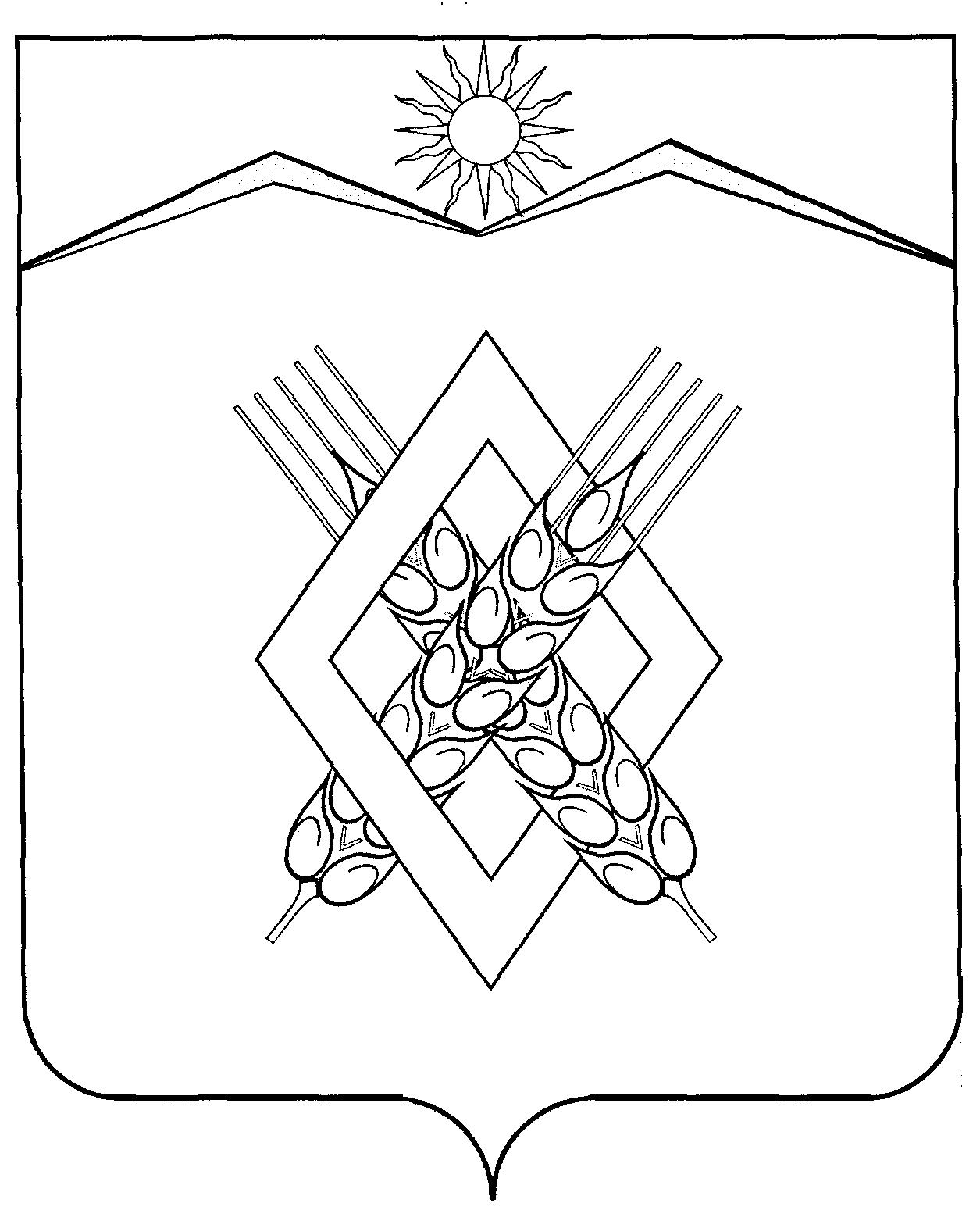    СОВЕТ  ХАРЬКОВСКОГО  СЕЛЬСКОГО   ПОСЕЛЕНИЯЛАБИНСКОГО   РАЙОНА(второй созыв)РЕШЕНИЕ       от 26.12.2013  г.                                                                                                           № 154/68х.ХарьковскийО выполнении индикативного плана социально-экономического развития Харьковского сельского поселения Лабинского района за 2012 год	Индикативный план социально-экономического развития Харьковского сельского поселения Лабинского района является документом, обеспечивающим реализацию целей и приоритетов социально-экономического развития поселения исходя из комплексного анализа научно-технического и ресурсного потенциала, развития отраслей экономики, сложившейся социально-экономической ситуации и экономического положения поселения, целей и задач государственной политики в экономической и социальной сферах.           Итоги социально-экономического развития Харьковского сельского поселения Лабинского района в 2012 году на основании оперативных статистических данных проанализированы и отмечено удовлетворительное выполнение индикативного плана.          Уточненные статистические данные, характеризующие итоги социально-экономического развития Харьковского сельского поселения Лабинского района в 2012 году, в целом соответствуют данным оперативной статистической информации о преимущественном выполнении показателей индикативного плана.           Выполнение прогноза по производству продукции растениеводства выполнены не по всем позициям. В 2012 году получены высокие урожаи зерна, подсолнечника, картофеля, овощных культур.                   Объем производства скота и птицы (в живом весе) составил 0,261 тыс. тонн, план выполнен на 127, 3 %, в том числе в личных подсобных хозяйствах на 134,2 %.По объемам производства молока план выполнен на 131,1 %, в том числе в личных подсобных хозяйствах из-за  сокращения поголовья, на 98,1 %.           По обороту розничной торговли достигнуто выполнение плана-            100,2 %            План по размеру фонда оплаты труда выполнен на 117,5 %.            На основании вышеизложенного Совет Харьковского  сельского   поселения Лабинского  района  РЕШИЛ: 	1. Отметить удовлетворительное выполнение прогнозных показателей индикативного плана социально-экономического развития Харьковского сельского поселения Лабинского района на 2012 год в целом.	2. Ведущему специалисту администрации Харьковского  сельского   поселения Лабинского  район (Исаенко)  своевременно разрабатывать и утверждать индикативный план с учетом потенциала территории и имеющихся особенностей, рассматривать итоги социально-экономического развития поселения и утверждать Советом Харьковского  сельского   поселения Лабинского  района отчета о выполнении показателей индикативного плана социально-экономического развития Харьковского  сельского   поселения Лабинского  района. 	3. Контроль за выполнением настоящего решения возложить на  комитет по  вопросам  экономики,  бюджета,  финансам,  налогам,  законности,  правопорядку,  оборонной  работе  и  казачеству  ( Майборода).	4.  Настоящее решение вступает в силу со дня его обнародования.Глава Харьковского сельскогопоселения Лабинского района                                                    С.В.  Парафиева                                               